Его ро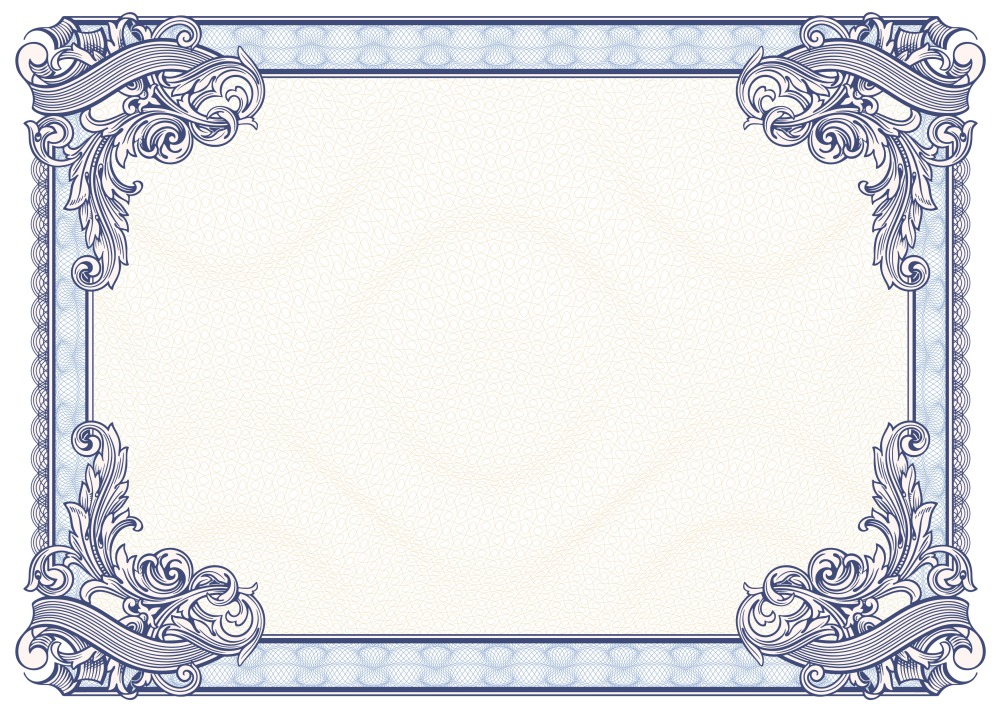 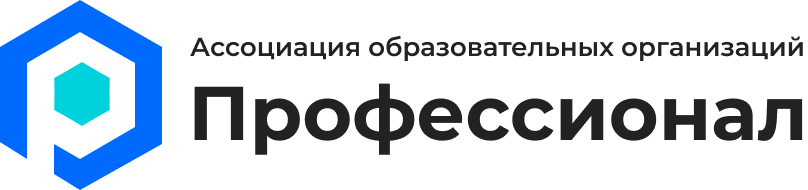 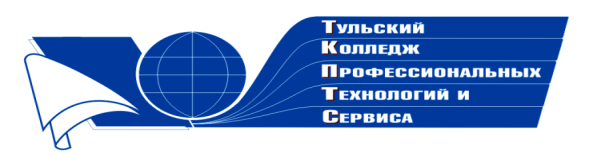 Государственное профессиональноеобразовательное учреждение  Тульской области «Тульский колледж профессиональных технологий и сервиса»ДипломНаграждаетсяАлексеева Оксана Александровна,занявшая  1 место  в общероссийском заочном конкурсе «Коллекция педагогического мастерства и творчества» с разработкой «Комплект контрольно-оценочных средств по дисциплине ОП.16. Основы предпринимательской деятельности» в номинации «Учебно-методическое пособие»     Директор ГПОУ ТО       «ТКПТС»                                     С.С. Курдюмов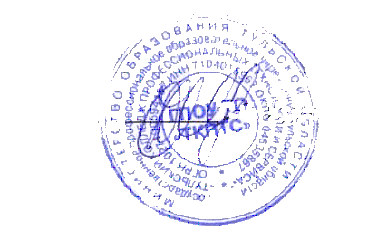 2020 год